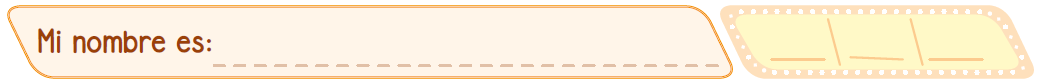 Sueño de San Martin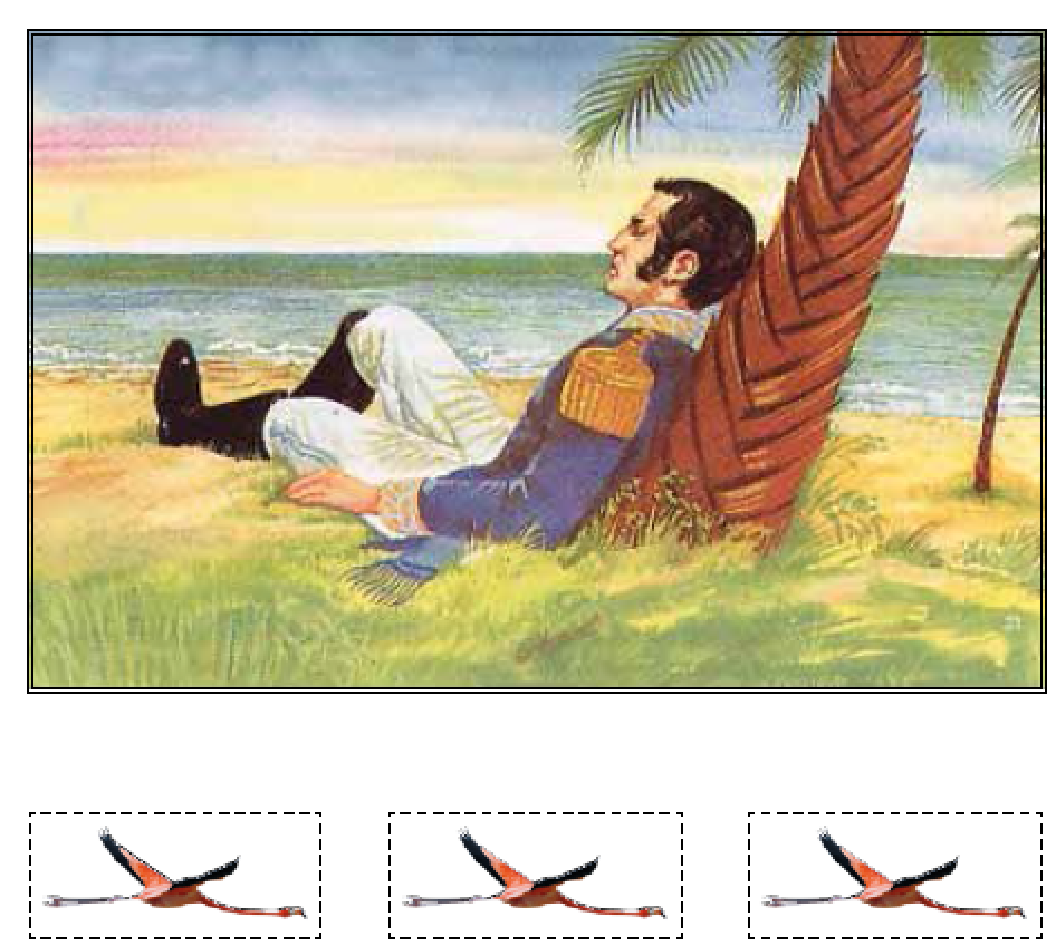 